Rubric for Quantitative Component of NIQB Modules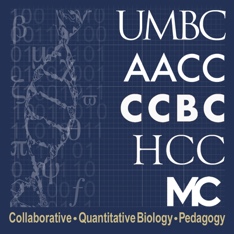 A math representative from each institution in which a NIQB module will be implemented will review the module and provide feedback on the quantitative component and appropriateness for the math institutional pre-requisites.  Module:Course: 	Intro Bio I		Intro Bio II		Genetics		Cell BiologyInstitution:	AACC		CCBC		HCC		MC		UMBCCriterionAppropriateNeeds RevisionsCommentsPre-workPre-workPre-workPre-workModule has appropriate pre-work to address the quantitative reasoning skills.Pre-work bridges the gap between the pre-requisite math courses at denoted institution and the skills required for the module.Pre-work reviews the quantitative skills required for the module.ModuleModuleModuleModuleThe quantitative learning objectives are appropriate for the module.The module questions reflect the quantitative learning objectives at the appropriate level.AssessmentAssessmentAssessmentAssessmentAssessment questions evaluate the appropriate quantitative learning objectives.Quantitative assessment questions are at the appropriate level for the module.